Obsługa ekspresu do kawy z wbudowanym młynkiem.Obejrzyj filmik i zrób aromatyczną kawę z ekspresu dla całej rodzinki w pięciu krokach. Powodzenia!https://www.youtube.com/watch?v=146nYcjscXIKroki:Wypełnij pojemnik w ekspresie odpowiednią ilością wodyWypełnij młynek ziarnami kawyWybierz grubość mielenia kawyWybierz ilość filiżanek kawy ( 2 – 10 filiżanek)Wybierz intensywność kawy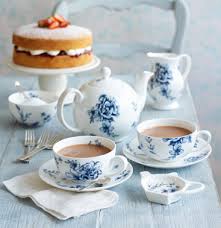 Dodatki do kawy są bardzo ważne. Życzę smacznego!